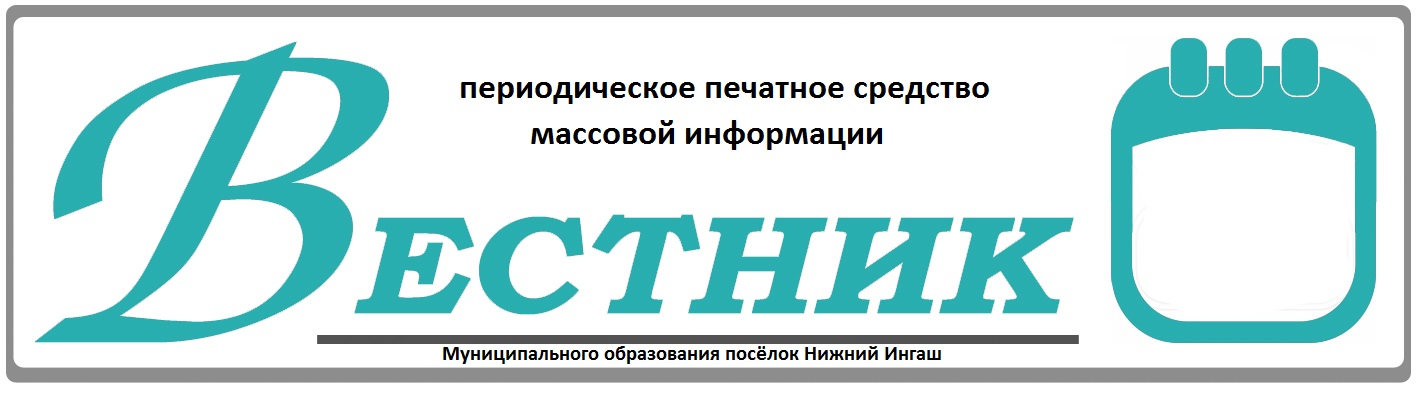 Официально________________________________                                                                     СОДЕРЖАНИЕ: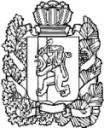 НИЖНЕИНГАШСКИЙ ПОСЕЛКОВЫЙ СОВЕТ ДЕПУТАТОВНИЖНЕИНГАШСКОГО РАЙОНАКРАСНОЯРСКОГО КРАЯ        РЕШЕНИЕ24.05.2022                                                пгт. Нижний Ингаш                            №14-81О внесении изменений и дополнений в Устав посёлка Нижний Ингаш Нижнеингашского района Красноярского края    В целях приведения Устава посёлка Нижний Ингаш Нижнеингашского района Красноярского края в соответствие с требованиями Федерального закона от 30.12.2021 №492-ФЗ «О внесении изменений в Федеральный закон «Об искусственных земельных участках, созданных на водных объектах, находящихся в федеральной собственности, и о внесении изменений в отдельные законодательные акты Российской Федерации», Федерального закона от 06.10.2003 года № 131-ФЗ «Об общих принципах организации местного самоуправления в Российской Федерации»  (в редакции Федерального закона от 02.07.2021 года № 304-ФЗ «О внесении изменений в Лесной кодекс Российской Федерации и статьи 14 и 16 Федерального закона «Об общих принципах организации местного самоуправления в Российской Федерации»), руководствуясь Уставом посёлка Нижний Ингаш Нижнеингашского района Красноярского края, Нижнеингашский поселковый Совет депутатов РЕШИЛ:Внести  в статью 9 Устава посёлка Нижний Ингаш Нижнеингашского района Красноярского края, следующие изменения и дополнения:Пункт 20, статьи 9 Устава посёлка Нижний Ингаш дополнить подпунктами 20.1, 20.2 следующего содержания:«20.1) принятие решений о создании, об упразднении лесничеств, создаваемых в их составе участковых лесничеств, расположенных на землях населенных пунктов поселения, установлении и изменении их границ, а также осуществление разработки и утверждения лесохозяйственных регламентов лесничеств, расположенных на землях населенных пунктов поселения; 20.2) осуществление мероприятий по лесоустройству в отношении лесов, расположенных на землях населенных пунктов поселения;»1.2. В пункте 37 части 1 статьи 9 Устава посёлка Нижний Ингаш слова «проведение открытого аукциона на право заключить договор о создании искусственного земельного участка» исключить.1.3. В статье 30.2 пункте 4, 3 абзац «Увеличение месячного денежного вознаграждения по муниципальной должности, занимаемой на день прекращения полномочий, является основанием для перерасчета пенсии за выслугу лет. Размер пенсии за выслугу лет пересчитывается также при изменении размера страховой пенсии по старости (инвалидности), фиксированной выплаты к страховой пенсии, повышений фиксированной выплаты к страховой пенсии, пенсии по государственному пенсионному обеспечению, с учетом которых установлена пенсия за выслугу лет» исключить, в виду того, что данный текст повторяется в пункте 5.2.   Контроль за исполнением настоящего Решения возложить на постоянную комиссию по законности, защите прав граждан и  правопорядка.3.   Настоящее Решение вступает в силу после государственной регистрации в установленном законом порядке, в день, следующий за днем его официального  опубликования в периодическом печатном средстве массовой информации «Вестник муниципального образования посёлок Нижний Ингаш».Председатель поселкового   Совета депутатов                                                                       С.В.Чупина     Глава посёлка Нижний Ингаш                                                                          Б.И. Гузей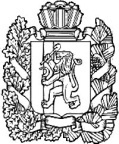 НИЖНЕИНГАШСКИЙ ПОСЕЛКОВЫЙ СОВЕТ ДЕПУТАТОВНИЖНЕИНГАШСКОГО РАЙОНАКРАСНОЯРСКОГО КРАЯРЕШЕНИЕ 24.05.2022                                           пгт. Нижний Ингаш                                          №14-82Об утверждении отчета Главы посёлка Нижний Ингашо результатах его деятельности и деятельности администрации поселка в 2021 году          В соответствии с Федеральным законом от 06.10.2003г. №131-ФЗ «Об общих принципах организации местного самоуправления в Российской Федерации», Устава поселка Нижний Ингаш Нижнеингашского района Красноярского края, руководствуясь Решением от 31.10.2013 №44-229 «Об утверждении Положения о ежегодном отчете Главы посёлка Нижний Ингаш о результатах его деятельности и деятельности администрации посёлка», заслушав и обсудив  отчет Главы посёлка Б.И.Гузей о результатах его деятельности и деятельности администрации посёлка Нижний Ингаш в 2021 году,  Нижнеингашский  поселковый Совет депутатов РЕШИЛ:1. Утвердить отчет Главы посёлка Нижний Ингаш о результатах его деятельности и деятельности администрации поселения  в 2021 году.2. Признать  деятельность Главы посёлка Нижний Ингаш Б.И.Гузей  в 2021 году удовлетворительной.3. Предложить Главе посёлка Нижний Ингаш:- активизировать деятельность администрации поселка  по благоустройству территории поселения;- по наведению чистоты и порядка  на кладбищах поселения.4. Настоящее Решение, отчет  о результатах  деятельности Главы посёлка Нижний Ингаш и деятельности администрации поселка в 2021 году,  разместить на официальном сайте муниципального образования посёлок Нижний  Ингаш и  в периодическом печатном средстве массовой информации «Вестник муниципального образования посёлок Нижний Ингаш.5. Решение вступает в силу со дня подписания.Председатель поселковогоСовета депутатов                                                               С.В.Чупина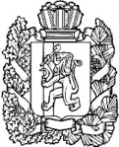 НИЖНЕИНГАШСКИЙ ПОСЕЛКОВОЙ СОВЕТ ДЕПУТАТОВНИЖНЕИНГАШСКОГО РАЙОНАКРАСНОЯРСКОГО КРАЯРЕШЕНИЕ24.05.2022                                             пгт. Нижний Ингаш                                 №14-86Об утверждении Положения о конкурсена лучшее проведение работ по благоустройствуна территории муниципального образованияпосёлок Нижний Ингаш Нижнеингашского районаКрасноярского края в 2022 годуВ соответствии с Федеральным законом от 06.10.2003 № 131-ФЗ «Об общих принципах организации местного самоуправления в Российской Федерации», руководствуясь пунктом 19 статьей 9 Устава посёлка Нижний Ингаш Нижнеингашского района Красноярского края, Решением Нижнеингашского поселкового Совета депутатов от 29.08.2017 № 23-113 «Об утверждении Правил благоустройства на территории муниципального образования поселок Нижний Ингаш» (в ред. от 16.11.2017№25-119), Нижнеингашский поселковой Совет депутатов РЕШИЛ: 1.Утвердить Положение о конкурсе на лучшее проведение работ по благоустройству на территории муниципального образования посёлок Нижний Ингаш Нижнеингашского района Красноярского края в 2022 году (далее – Конкурс) согласно Приложению № 1 к данному Решению.2. Утвердить состав конкурсной комиссии по проведению Конкурса согласно Приложению № 2 к данному Решению.3.Награждение  и  чествование  победителей Конкурса провести в рамках празднования Дня посёлка 13 августа 2022 года.4.Контроль за исполнением настоящего Решения возложить на постоянную комиссию по социальным вопросам и делам молодёжи.5.Решение вступает в силу со дня подписания и подлежит опубликованию в периодическом печатном средстве массовой информации «Вестник муниципального образования посёлок Нижний Ингаш Нижнеингашского района Красноярского края».6.Положение о конкурсе на лучшее проведение работ по благоустройству на территории муниципального образования поселок Нижний Ингаш Нижнеингашского района Красноярского края в 2022 году опубликовать на официальном сайте администрации посёлка Нижний Ингаш:  http://nizhny-ingash.ru.Председатель  поселкового                                                                   Совета депутатов                                                                      С.В.Чупина  Глава посёлкаНижний Ингаш                                                                         Б.И.Гузей                                                                                                                                                                        Приложение № 1к Решению Нижнеингашскогопоселкового Совета депутатов                                                                                  от 24.05.2022 № 14-86ПОЛОЖЕНИЕо конкурсе на лучшее проведение работ по благоустройству на территории муниципального образования поселок Нижний Ингаш Нижнеингашского района Красноярского края в 2022 годуОбщие положения  1.1. Настоящим Положением регламентируется порядок проведения конкурса на лучшее проведение работ по благоустройству на территории муниципального образования поселок Нижний Ингаш Нижнеингашского района Красноярского края (далее – Конкурс).1.2.  Конкурс направлен на развитие инициативы населения в улучшении содержания, благоустройства и озеленения придомовой территории, привлечение населения к участию в работе по обеспечению сохранности жилищного фонда, создание более комфортных условий проживания на территории муниципального образования поселок Нижний Ингаш Нижнеингашского района Красноярского края. 1.3. Конкурс учрежден и организован администрацией поселка Нижний Ингаш Нижнеингашского района Красноярского края, Нижнеингашским поселковым Советом депутатов, женским поселковым Советом.Участники Конкурса2.1. Конкурс проводится ежегодно, без ограничения числа участников.    2.2.Участниками Конкурса могут выступать жители муниципального образования поселок Нижний Ингаш Нижнеингашского района Красноярского края, а также предприятия, организации и учреждения, расположенные на территории муниципального образования.3. Условия организации и проведения Конкурса  3.1. Конкурс проводится в два этапа: первый этап – приём заявок с 1 июля по 2 августа 2022 года; второй этап – подведение итогов Конкурса в течение 10 рабочих дней со дня окончания приема заявок на участие в Конкурсе.3.2.  Конкурс проводится по следующим номинациям:номинация «Лучшая инициатива жителей подъезда»      Звание «Лучший подъезд» среди подъездов в многоквартирных домах может быть присвоено при выполнении условий: -  поддержание жителями подъезда чистоты и порядка, улучшение внешнего вида подъезда, содержание в чистоте мест общего пользования,проявление инициативы в эстетическом оформлении подъезда;номинация «Лучшая инициатива жителей дома и приусадебного участка»    Звание «Усадьба образцового содержания» среди домов частного сектора может быть присвоено при выполнении условий:- наличие цветников и клумб – общая композиция цветника, клумбы (цветовое сочетание, оригинальность дизайна),- санитарное состояние, благоустройство и освещение дворовой территории, ремонт, покраска дома, забора, наличие номерного знака дома, наличие и состояние почтового ящика,- содержание прилегающей территории в чистоте и порядке,- соблюдение правил содержания собак, кошек и других животных; номинация «Лучшая инициатива представителей рабочего коллектива предприятия, организации, учреждения»Звание «Лучшая благоустроенная территория предприятия, организации, учреждения» может быть присвоено при условии:- творческий подход к организации деятельности по благоустройству территории,- образцовое эстетическое содержание территории предприятия, организации, учреждения,- озеленение территории предприятия, организации, учреждения: посадка деревьев, кустарников, разбивка клумб,-  ремонт и окраска фасадов и других элементов здания,- наличие специально оборудованных мест для сбора и временного хранения отходов,- участие в проведение субботника.  3.3. Заявки на участие в Конкурсе должны быть представлены в конкурсную комиссию до 2 августа 2022 года включительно по адресу: пгт. Нижний Ингаш, ул. Ленина, 160, администрация посёлка.Подробную  информацию  можно  получить  по  телефону 8 39171 22-1-19, контактное лицо – Фрицлер Ирина Викторовна, заместитель главы посёлка и  Чупина Светлана Владимировна - председатель поселкового Совета депутатов  по телефону 8 39171 22-4-28.3.4. В заявке на участие в Конкурсе должны быть указаны: наименование номинации, ФИО заявителя, адрес, контактный телефон. В заявке на участие в номинации «Лучшая инициатива представителей рабочего коллектива предприятия, организации, учреждения» указать ФИО руководителя.                                              4. Подведение итогов Конкурса 4.1. Победителей Конкурса определяет конкурсная комиссия простым большинством голосов от числа членов комиссии. Решение конкурсной комиссии заносится в протокол, который подписывается председателем конкурсной комиссии.  4.2. После определения победителей Конкурса председатель конкурсной комиссии уведомляет победителей и участников Конкурса о результатах.4.3.Результаты Конкурса подлежат размещению на официальном сайте администрации поселка Нижний Ингаш Нижнеингашского района Красноярского края. 5.Награждение победителей Конкурса5.1. Награждение и чествование победителей Конкурса состоится в рамках празднования Дня поселка 13 августа 2022 года.5.2. Победители   и   участники  Конкурса  награждаются   дипломами   и поощрительными подарками.5.3. Финансирование расходов осуществляется за счет средств бюджета посёлка Нижний Ингаш.       Приложение № 2к Решению Нижнеингашскогопоселкового Совета депутатов                                                                                  от 24.05.2022 № 14-86 Состав конкурсной комиссии по проведениюконкурса на лучшее проведение работ по благоустройству на территории муниципального образования поселок Нижний Ингаш Нижнеингашского района Красноярского края в 2022 годуЧлены конкурсной комиссии: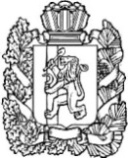 НИЖНЕИНГАШСКИЙ ПОСЕЛКОВЫЙ СОВЕТ ДЕПУТАТОВНИЖНЕИНГАШСКОГО РАЙОНАКРАСНОЯРСКОГО КРАЯРЕШЕНИЕ 24.05.2022                                  пгт. Нижний Ингаш                           № 14-87Об утверждении Порядка назначения и выплаты пенсии за выслугу лет лицам, замещавшим муниципальные должности на постоянной основе в муниципальном образовании поселок Нижний Ингаш Нижнеингашского района Красноярского края      В соответствии со статьей 8 Закона Красноярского края от 26.06.2008г. № 6-1832 «О гарантиях осуществления полномочий депутата, члена выборного органа местного самоуправления, выборного должностного лица местного самоуправления в Красноярском крае», руководствуясь статьей  30.2 Устава поселка Нижний Ингаш Нижнеингашского района Красноярского края, Нижнеингашский поселковый Совет депутатов РЕШИЛ:1.Утвердить Порядок назначения и выплаты пенсии за выслугу лет лицам, замещавшим муниципальные должности на постоянной основе в муниципальном образовании поселок Нижний Ингаш Нижнеингашского района Красноярского края, согласно приложению. 2.Контроль за исполнением настоящего Решения возложить на постоянную комиссию по бюджету и экономическим вопросам.         3.Решение вступает в силу со дня,  следующего за днем его официального опубликования в периодическом  печатном  средстве массовой информации «Вестник муниципального образования поселок Нижний Ингаш».Председатель поселкового                                                  Совета депутатов                                                                                  С.В. ЧупинаГлава посёлкаНижний Ингаш                                                                                      Б.И. Гузей                                                          Приложение                                                                                                   к Решению Нижнеингашского                                                                                                                             поселкового Совета депутатов                                                                                                   от 24.05.2022№ 14-87ПОРЯДОКназначения и выплаты пенсии за выслугу лет лицам, замещавшим муниципальные должности на постоянной основе в  муниципальном образовании поселок Нижний Ингаш Нижнеингашского района Красноярского края1. Общие положения1.1. Настоящий Порядок разработан в соответствии  Законом Красноярского края от 26.06.2008г. № 6-1832 «О гарантиях осуществления полномочий депутата, члена выборного органа местного самоуправления, выборного должностного лица местного самоуправления в Красноярском крае», статьей 30.2 Устава поселка Нижний Ингаш Нижнеингашского района Красноярского края  и определяет процедуру назначения и выплаты пенсии за выслугу лет лицам  замещавшим муниципальные должности на постоянной основе в муниципальном образовании поселок Нижний Ингаш Нижнеингашского района Красноярского края.1.2. Выплата пенсии за выслугу лет производится за счет средств бюджета  поселка Нижний Ингаш.2. Порядок  назначения и выплаты пенсии за выслугу лет         2.1.   Размер пенсии за выслугу лет исчисляется исходя из денежного вознаграждения по соответствующей должности на момент назначения пенсии.          2.2.  Лица, замещавшие муниципальные должности на постоянной основе не менее шести лет и получавшие денежное вознаграждение за счет средств местного бюджета, прекратившие исполнение полномочий (в том числе досрочно), имеют право на пенсию за выслугу лет, устанавливаемую к страховой пенсии по старости (инвалидности), назначенной в соответствии с Федеральным законом «О страховых пенсиях», либо к пенсии, досрочно назначенной в соответствии с Законом Российской Федерации «О занятости населения в Российской Федерации» (далее - страховая пенсия по старости (инвалидности)», а также к пенсии по государственному пенсионному обеспечению, назначенной в соответствии с подпунктами 2 и 4 пункта 1 статьи 4 Федерального закона от 15.12.2001г. № 166-ФЗ  «О государственном пенсионном обеспечении в Российской Федерации».          Минимальный размер пенсии за выслугу лет составляет  2 000,00 руб.                   В случае если стаж работы составил от 10 до 15 лет размер пенсии составляет 3 000,00 руб.          В случае если стаж работы составил свыше 15  лет размер пенсии составляет 4 000,00 руб. 2.3. Пенсия за выслугу лет назначается по заявлению лица, претендующего на выплату указанной пенсии.  Решение о назначении пенсии за выслугу лет оформляется распоряжением главы поселка Нижний Ингаш.   Пенсия за выслугу лет  устанавливается и выплачивается  со дня подачи заявления, но не ранее чем со дня возникновения права на нее.2.4. Заявление о назначении пенсии за выслугу лет подается в администрацию поселка Нижний Ингаш Нижнеингашского района Красноярского края (далее - Администрация поселка Нижний Ингаш), согласно приложению 1 к настоящему Порядку:2.5. Перечень документов, прилагаемых к заявлению о назначении пенсии за выслугу лет (далее - документы):а)    копия паспорта с предъявлением подлинника;б)    копия СНИЛС;в)   копия трудовой книжки  и (или) сведения о трудовой деятельности, в том числе в электронной форме, предусмотренные статьей 66.1 Трудового кодекса Российской Федерации,  или иные  документы, подтверждающие трудовую деятельность  (служебную) деятельность гражданина (за исключением случаев, когда трудовая (служебная) деятельность ранее не осуществлялась),  или иные документы подтверждающие периоды, включаемые в стаж замещения муниципальных должностей для назначения пенсии за выслугу лет;г)   реквизиты для перечисления пенсии за выслугу лет.К документам, предусмотренным настоящим пунктом, могут быть приобщены иные материалы, подтверждающие срок исполнения полномочий  по муниципальной должности лица, претендующего на назначение пенсии за выслугу лет.В заявлении указывается избранный заявителем способ получения пенсии за выслугу лет (на лицевой счет получателя).2.6. Документы, которые заявитель вправе предоставить по собственной инициативе, так как они подлежат предоставлению в рамках межведомственного информационного взаимодействия:а) копии муниципального правового акта, приказа об освобождении от муниципальной должности (при наличии);б) справка, подтверждающая денежное вознаграждение по соответствующей должности на момент назначения пенсии;в) справка о размерах  страховой пенсии по старости (инвалидности), фиксированной выплаты к страховой пенсии и повышений фиксированной выплаты к страховой пенсии, установленных в соответствии с Федеральным законом от 28 декабря 2013 года № 400-ФЗ «О страховых пенсиях».В случае непредставления заявителем по собственной инициативе находящихся в распоряжении органов (организаций), предоставляющих (участвующих в предоставлении) государственных и муниципальных услуг, документов, указанных в настоящем пункте, Главный специалист (по кадрам и закупкам)  отдела учета и отчетности администрации поселка Нижний Ингаш Нижнеингашского района Красноярского края (далее - Главный специалист) в течение 5 рабочих дней формирует и направляет необходимые межведомственные запросы. 2.7. Заявление о назначении пенсии за выслугу лет регистрируется Главным специалистом, в день его подачи.В случае получения указанного заявления по почте, днем подачи заявления считается дата его регистрации в срок не позднее 1 рабочего дня со дня поступления заявления в Администрацию поселка Нижний Ингаш.2.8. Главный специалист, в течение 5 рабочих дней со дня регистрации заявления и документов, предусмотренных в пунктах 2.5,2.6 настоящего Порядка, производит подсчет общего срока исполнения полномочий, готовит справку о периодах замещения муниципальных должностей и приобщает ее к материалам по назначению пенсии за выслугу лет.Справка о периодах замещения муниципальных должностей должна содержать указания на периоды исполнения полномочий по муниципальной должности лица, претендующего на назначение пенсии за выслугу лет, ссылки на реквизиты распорядительных актов  (решений) о его избрании (прекращении исполнения полномочий) по периодам службы, полные наименования мест работы (службы).2.9. В течение 5 рабочих дней со дня подготовки справки о периодах муниципальной службы, лица претендующего на назначение пенсии за выслугу лет, Главным специалистом, готовится распоряжение о назначении пенсии за выслугу лет соответствующему гражданину в соответствии с 2.4. настоящего Порядка.Распоряжение о назначении пенсии за выслугу лет должно содержать следующую информацию.- фамилию, имя, отчество (последнее - при наличии) лица, претендующего на предоставление пенсии за выслугу лет;- наименование муниципальной должности на дату прекращения исполнения полномочий по муниципальной должности  либо на дату достижения лицом, претендующим на назначение пенсии за выслугу лет, возраста, дающего право на страховую пенсию по старости (инвалидности) в соответствии с частью 1 статьи 8 и статьями 30 - 33 Федерального закона от 28.12.2013г. № 400-ФЗ «О страховых пенсиях» (дававшего право на трудовую пенсию в соответствии с Федеральным законом от 17.12.2001г. № 173-ФЗ «О трудовых пенсиях в Российской Федерации») (в соответствии с выбором лица, претендующего на назначение пенсии за выслугу лет);- периоды замещения муниципальных должностей;  - размер  пенсии за выслугу лет.           2.10. При установлении обстоятельств, препятствующих назначению пенсии за выслугу лет, лицо, претендующее на назначение указанной пенсии, в течение семи рабочих дней с даты установления таких обстоятельств письменно информируется Главным специалистом, о причинах отказа в назначении пенсии за выслугу лет.Перечень оснований для отказа в назначении пенсии за выслугу лет:-отсутствие условий, установленных статьей 30.2 Устава поселка Нижний Ингаш Нижнеингашского района Красноярского края;-непредставление документов, указанных в пункте 2.6. настоящего Порядка.2.11. Распоряжение о назначении пенсии за выслугу лет в течение 3 рабочих дней со дня его издания направляется вместе с документами указанными в пунктах 2.5,2.6 настоящего Порядка в бухгалтерию администрации поселка Нижний Ингаш, которая на основании представленных документов обеспечивает выплату пенсии за выслугу лет.2.12. Выплата пенсии за выслугу лет производится ежемесячно до 15 числа месяца следующего за расчетным, в течение периода, на который она назначена.2.13. Администрация поселка Нижний Ингаш,  формирует и хранит личное дело получателя пенсии за выслугу лет, к которому приобщаются все необходимые документы.2.14. Получатель пенсии за выслугу лет обязан в течение 1 месяца со дня изменения размера назначенной ему страховой пенсии представить в Администрацию поселка Нижний Ингаш справку из Управления Пенсионного Фонда Российской Федерации.При последующем предоставлении получателем пенсии за выслугу лет в Администрацию поселка Нижний Ингаш справки о размере страховой пенсии, последнему выплачиваются неполученные им суммы указанной пенсии за все время, в течение которого имелось право на получение пенсии за выслугу лет. При этом, справка о размере страховой пенсии должна содержать информацию о размере страховой пенсии за весь период, в течение которого выплата пенсии за выслугу лет не производилась.2.15. Получатель пенсии за выслугу лет, обязан в пятидневный срок сообщить о назначении на государственную или муниципальную должность, должность муниципальной службы, а также в случае прекращения гражданства РФ в письменной форме в Администрацию поселка Нижний Ингаш.При утрате получателем права на пенсию за выслугу лет выплата пенсии за выслугу лет прекращается с 1 числа месяца, следующего за месяцем, в котором произошли соответствующие обстоятельства.2.16.  Иные вопросы, связанные с установлением и выплатой пенсии за выслугу лет и не урегулированных настоящим Порядком, разрешаются применительно к правилам назначения  и выплаты пенсии.2.17.    Периоды работы (службы), учтенные в установленном порядке в стаже муниципальной службы по состоянию на день вступления в силу настоящего Решения, сохранятся  и не подлежат исключению из стажа муниципальной службы.	Приложение 1к  порядку  о назначении пенсии за выслугу лет  лицам, замещающим муниципальные должности на  постоянной основе в  муниципальном образовании  поселок Нижний Ингаш Нижнеингашского района Красноярского края				        Главе поселка Нижний Ингаш ___________________________								  От _________________________                                                    						 (ФИО заявителя)					___________________________________________________	                                                                                                                                                                                 (домашний адрес)					_________________________________________                                                                                                                                                                                      (телефон, паспортные данные)ЗАЯВЛЕНИЕ В соответствии с Решением Нижнеингашского поселкового  Совета депутатов от _____.20___г.  №__ «__________________________________________________________________________________________________________________________________________________________________________________________» прошу установить мне пенсию за выслугу лет.Размер пенсии за выслугу лет прошу исчислять исходя из месячного денежного  вознаграждения  (содержания)  на  дату  прекращения  исполнения полномочий  по  замещению  муниципальной   должности   (на дату достижения пенсионного возраста).       Трудовую пенсию получаю в      ____________________________________________________________                                                                                              (наименование органа, в котором гражданин получает пенсию)         Пенсию за выслугу лет прошу перечислять на мой счет ________________________________________в филиале_________________________________ отделения ___________________________________________.  О поступлении на государственную или муниципальную должность, должность муниципальной службы, а также  об изменении размера трудовой пенсии, а также о прекращении, гражданства Российской Федерации, обязуюсь незамедлительно сообщить в  Администрацию поселка Нижний Ингаш Нижнеингашского района Красноярского края."	"  	 20___ г.                                               ______________________								(подпись)Заявление принято"	" 	 20__ г.  	/	/					(подпись, Ф.И.О. лица, принявшего заявление)В соответствии с Федеральным законом от 27.07.2006 № 152-ФЗ «О персональных данных» даю согласие на проверку и обработку, включая сбор, запись, систематизацию, накопление, хранение, уточнение (обновление, изменение), извлечение, использование, передачу (распространение, предоставление, доступ), обезличивание, блокирование, удаление, уничтожение моих персональных данных._____________                                                                                                                          _________________       (дата)                                                                                                                                             (подпись)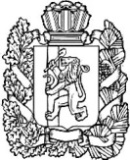 НИЖНЕИНГАШСКИЙ ПОСЕЛКОВЫЙ СОВЕТ ДЕПУТАТОВНИЖНЕИНГАШСКОГО РАЙОНАКРАСНОЯРСКОГО КРАЯРЕШЕНИЕ24.05.2022                                                  пгт. Нижний Ингаш                               № 14-88О внесении изменений и дополнений в Правила землепользования  и застройки   посёлка Нижний Ингаш Нижнеингашского района Красноярского края        В соответствии с Градостроительным кодексом Российской Федерации  от 29.12.2004  № 190-ФЗ, Федеральным законом от 06.10.2003 № 131-ФЗ "Об общих принципах организации  местного  самоуправления в Российской Федерации", Решением   Нижнеингашского поселкового Совета депутатов от 25.04.2018 №29-140 «Об утверждении Положения о публичных слушаниях в муниципальном образовании посёлок Нижний Ингаш», руководствуясь Уставом посёлка Нижний Ингаш  в соответствии с действующим законодательством, Нижнеингашский поселковый Совет депутатов РЕШИЛ:Внести в правила землепользования и застройки  посёлка Нижний Ингаш Нижнеингашского района Красноярского края, утвержденные  Решением Нижнеингашского поселкового Совета депутатов Нижнеингашского района Красноярского края от 25.12.2012 №35-186 "Об утверждении Правил землепользования и застройки посёлка Нижний Ингаш Нижнеингашского  района Красноярского края (далее  - Правила) следующие изменения и дополнения:        - дополнить столбец 1 пункта 2 раздела "Планировочный квартал 03:01:01" "Зона учебно-образовательного назначения (ОДЗ 204)"  словами:"малоэтажная многоквартирная жилая застройка (код  - 2.1.1)";        - дополнить столбец 2 пункта 2 раздела "Планировочный квартал 03:01:01" "Зона учебно-образовательного назначения (ОДЗ 204)"  словами:"этажность  -  до 4 эт. (включая мансардный)".        2.Контроль за исполнением настоящего Решения возложить на постоянную комиссию по бюджету и экономическим вопросам.        3.Решение вступает в силу после официального опубликования в периодическом печатном средстве массовой информации «Вестник муниципального образования посёлок Нижний Ингаш».Председатель поселкового Совета депутатов                                                                                            С.В. ЧупинаГлава посёлка Нижний Ингаш                                                                      Б.И. Гузей                                                   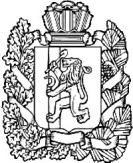 НИЖНЕИНГАШСКИЙ ПОСЕЛКОВЫЙ СОВЕТ ДЕПУТАТОВНИЖНЕИНГАШСКОГО РАЙОНАКРАСНОЯРСКОГО КРАЯРЕШЕНИЕ24.05.2022                                              пгт. Нижний Ингаш                                 №14-89О прекращении полномочий избирательной комиссии муниципального образования посёлок Нижний Ингаш Нижнеингашского района Красноярского краяВ соответствии с частью 14 статьи 9 Федерального закона от 14.03.2022 №60-ФЗ «О внесении изменений в отдельные законодательные акты Российской Федерации», руководствуясь статьей 11.1 Устава муниципального образования посёлок Нижний Ингаш Нижнеингашского района Красноярского края,  Нижнеингашский поселковый Совет депутатов РЕШИЛ:           1.Прекратить полномочия избирательной комиссии муниципального образования посёлок Нижний Ингаш Нижнеингашского района Красноярского края.2.Признать утратившим силу: 1.Решение Нижнеингашского поселкового Совета депутатов от 29.08.2017г.№23-115 «О формировании избирательной комиссии муниципального образования посёлок Нижний Ингаш».2.Решение Нижнеингашского поселкового Совета депутатов от 19.03.2020г.№46-244 «О внесении изменений в решение от 29.08.2017г.№23-115«О формировании избирательной комиссии муниципального образования посёлок Нижний Ингаш Нижнеингашского района  Красноярского края».3.Настоящее решение вступает в силу со дня подписания и подлежит опубликованию в периодическом  печатном  средстве массовой информации «Вестник муниципального образования посёлок Нижний Ингаш».Председатель поселкового Совета депутатов                                                             С.В. ЧупинаГлава посёлкаНижний Ингаш                                                                Б.И.Гузей             Учредители:Нижнеингашский поселковый Совет депутатовАдминистрация поселка Нижний ИнгашНижнеингашского районаКрасноярского края663850 Красноярский край,Нижнеингашский район, пгт. Нижний Ингаш, ул. Ленина, 160   	                                                    Ответственный                                                                      за выпуск:                 Выходит                                     Фрицлер И.В.             1 раз в месяц           Распространение                             Телефон:               Бесплатно                               8 (39171) 22-4-18                  Тираж                                   8 (39171) 22-1-19           30 экземпляров                                 Факс:                                                               8 (39171) 21-3-10    1Решение №14-81 от 24.05.2022 «О внесении изменений и дополнений в Устав посёлка Нижний Ингаш  Нижнеингашского района Красноярского края»1-2 стр.2Решение №14-82 от 24.05.2022 «Об утверждении отчета Главы посёлка Нижний Ингаш о результатах его деятельности и деятельности администрации поселка в 2021 году»3 стр.3Решение №14-86 от 24.05.2022 «Об утверждении Положения о конкурсе на лучшее проведение работ по благоустройству на территории муниципального образования посёлок Нижний Ингаш Нижнеингашского района Красноярского края в 2022 году»4-7 стр.4Решение №14-87 от 24.05.2022 «Об утверждении Порядка назначения и выплаты пенсии за выслугу лет лицам, замещавшим муниципальные должности на постоянной основе в муниципальном образовании поселок Нижний Ингаш Нижнеингашского района Красноярского края»7-12 стр.5Решение №14-88 от 24.05.2022 «О внесении изменений и дополнений в Правила землепользования  и застройки   посёлка Нижний Ингаш Нижнеингашского района Красноярского края»12-13 стр.6Решение №14-89 от 24.05.2022 «О прекращении полномочий избирательной комиссии муниципального образования посёлок Нижний Ингаш Нижнеингашского района Красноярского края»13-14 стр.Гузей Б.И.Глава поселка Нижний Ингаш, председатель конкурсной комиссии;Чупина С.В.Председатель Нижнеингашского поселкового Совета депутатов, заместитель председателя конкурсной комиссии;Щербакова Н.Н.Депутат Нижнеингашского поселкового Совета депутатов;Миллер А.А.Депутат Нижнеингашского поселкового Совета депутатов;Фрицлер И.В.Заместитель главы посёлка Нижний ИнгашМикуляк С.Н.Заместитель председателя общественной палаты Нижнеингашского районаМельницкая А.А.Председатель Нижнеингашского поселкового Совета ветеранов